VSTUPNÍ ČÁSTNázev komplexní úlohy/projektuSádrokartonové konstrukceKód úlohy36-u-3/AD57Využitelnost komplexní úlohyKategorie dosaženého vzděláníH (EQF úroveň 3)Skupiny oborů36 - Stavebnictví, geodézie a kartografieVazba na vzdělávací modul(y)Sádrokartonové konstrukceŠkolaStřední škola stavebních řemesel Brno-Bosonohy, příspěvková organizace, Pražská, BrnoKlíčové kompetenceDatum vytvoření30. 06. 2019 22:24Délka/časová náročnost - Odborné vzdělávání4Délka/časová náročnost - Všeobecné vzděláváníPoznámka k délce úlohyRočník(y)2. ročníkŘešení úlohyskupinovéDoporučený počet žáků2Charakteristika/anotaceSDKPro žáky je připravena prezentace, která obsahuje opakování základního učiva z modulu Sádrokartonové konstrukce. Pro žáky je dále připraveno písemné opakování, které má formu otevřených otázek. Na základě vypracování tohoto pracovního listu budou žáci hodnoceni. CílCílem komplexní úlohy je závěrečné opakování modulu Sádrokartonové konstrukce a výstupní hodnocení žáků.  Obsah úlohyÚloha je zaměřena na prohlubování a opakování učiva z modulu Sádrokartonové konstrukce.Didaktické metodyV komplexní úloze je využívána metoda výkladu při frontální výuce, která je zaměřena na fixaci učiva a následné hodnocení znalostí žáků.JÁDRO ÚLOHYOčekávané výsledky učeníŽákDokáže popsat výrobu sádrokartonových desekJe schopen rozdělit desky podle jejich vlastnostíDokáže rozlišit ocelové profilyZná jednotlivé spojovací materiályDokáže vyhledat informace v technologických listechOrientuje se v počítání materiálu na jednotlivé konstrukceZná dílčí technologické postupy (přířezy desek, šroubování desek, tmelení spár)Zná technologické postupy základních sádrokartonových konstrukcíDbá zásad bezpečnosti práce a ochrany zdravíSpecifikace hlavních učebních činností žáků/aktivit projektu vč. doporučeného časového rozvrhuUčební činnosti v časovém rozvrhu.1.–2. hodina – Učitel opakuje základní učivo pomocí vytvořené prezentace, která obsahuje kontrolní otázky během celé prezentace.3. hodina – Písemné zkoušení.4. hodina – Prezentace správného řešení.Metodická doporučeníUčitel zapojí žáky do svého výkladu. Žáci si zopakují učivo před písemným zkoušením.Způsob realizaceKomplexní úloha bude probíhat formou prezentace v PowerPointu. Do prezentace budou žáci aktivně zapojeni. Mohou reagovat na kontrolní otázky. Nutno vytisknout zadání písemné práce na 3. vyučovací hodinu.PomůckyOdborná učebna s projektorem. Učitel OV potřebuje formulář pro hodnocení práce, který je součástí tohoto dokumentu v elektronické podobě.VÝSTUPNÍ ČÁSTPopis a kvantifikace všech plánovaných výstupů1x písemná práce, která bude hodnocena na základě stanovených kritérií.Kritéria hodnoceníTabulka hodnocení32–28 bodů – výborný27–24 bodů – chvalitebný23–20 bodů – dobrý19–16 bodů – dostatečný15–0 bodů – nedostatečnýDoporučená literaturaKejkrt, Přemysl: Technologie stavební stěny. 1. vyd. Praha: Cech sádrokartonářů České republiky, 2002. 156 s. ISBN 80-238-8739-4.PoznámkyTato komplexní úloha je určena na závěrečné opakování modulu Sádrokartonové konstrukce. Předpoklady pro úspěšné splnění této úlohy je znalost sádrokartonových prvků, nářadí, kompletních systémů a pracovních postupů.Obsahové upřesněníOV RVP - Odborné vzdělávání ve vztahu k RVPPřílohyprezentace_SDK.pptxpracovni-list_SDK.docxpracovni-list_reseni_SDK.docxMateriál vznikl v rámci projektu Modernizace odborného vzdělávání (MOV), který byl spolufinancován z Evropských strukturálních a investičních fondů a jehož realizaci zajišťoval Národní pedagogický institut České republiky. Autorem materiálu a všech jeho částí, není-li uvedeno jinak, je Jan Plaček. Creative Commons CC BY SA 4.0 – Uveďte původ – Zachovejte licenci 4.0 Mezinárodní.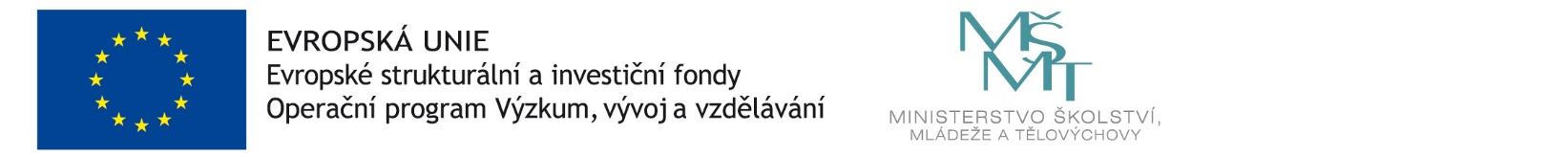 